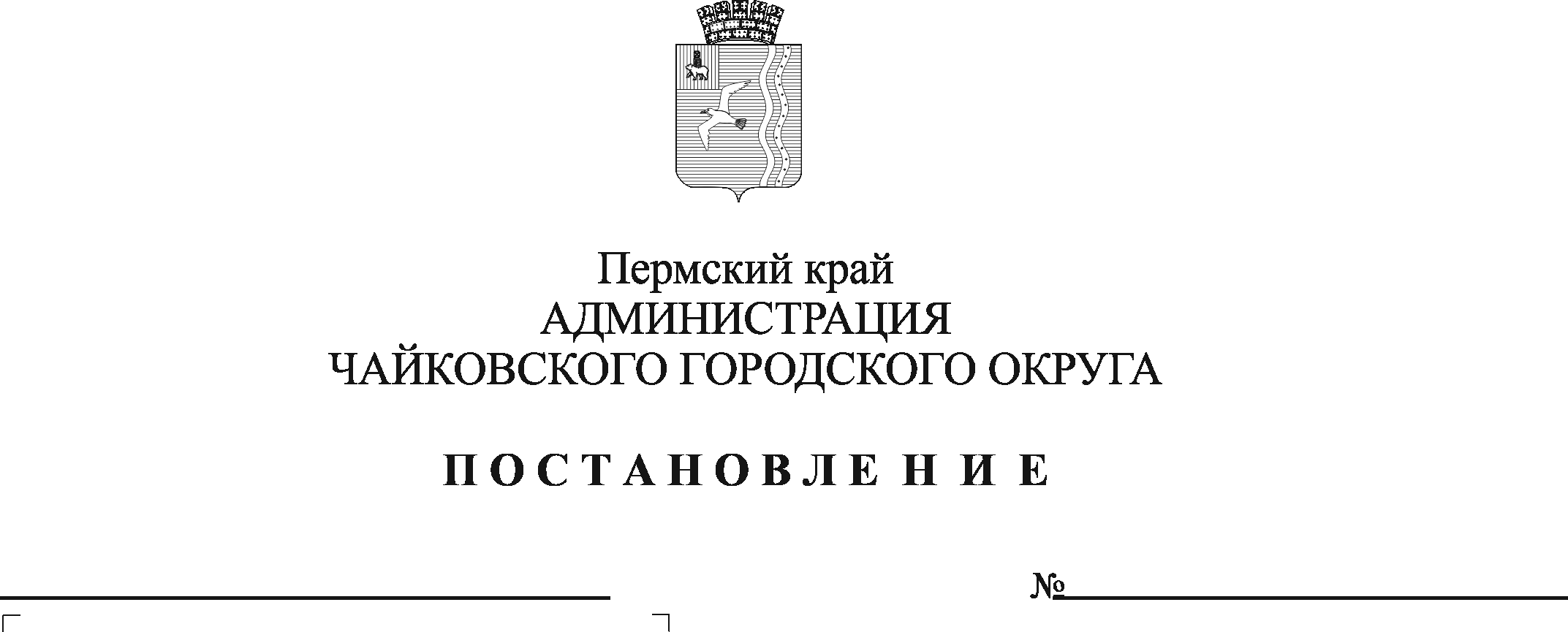 В соответствии со статьей 179 Бюджетного кодекса Российской Федерации, Уставом Чайковского городского округа, постановлением администрации Чайковского городского округа от 20 июня 2022 г. № 659 «Об утверждении Порядка разработки, реализации и оценки эффективности муниципальных программ Чайковского городского округа»ПОСТАНОВЛЯЮ:1. Утвердить прилагаемые изменения, которые вносятся в муниципальную программу «Территориальное развитие Чайковского городского округа», утвержденную постановлением администрации города Чайковского от 21 января 2019 г. № 14/1 (в редакции постановлений от 08.08.2019 № 1370, от 19.11.2019 № 1833, от 04.03.2020 № 229, от 22.04.2020 № 432, от 26.06.2020 № 603, от 24.11.2020 № 1127, от 24.12.2020 № 1263, от 16.03.2021 № 217, от 29.04.2021 № 420, от 31.05.2021 № 520, от 25.06.2021 № 607, от 06.09.2021 № 928, от 23.09.2021 № 986, от 15.10.2021 № 1059, от 29.11.2021 № 1234, от 27.12.2021 № 1385, от 25.01.2022 № 85, от 28.02.2022 № 217, от 05.05.2022 № 488, от 21.06.2022 № 663, от 15.08.2022 № 880, от 18.10.2022 №1119, от 21.11.2022 № 1254, от 09.01.2023 №3, от 17.02.2023 № 138, 27.04.2023 № 399).2. Опубликовать постановление газете «Огни Камы» и разместить на официальном сайте администрации города Чайковского.3. Постановление вступает в силу после официального опубликования.Глава городского округа –глава администрации Чайковского городского округа				              Ю.Г. ВостриковУТВЕРЖДЕНЫпостановлением администрацииЧайковского городского округаот_____________№__________Изменения,которые вносятся в муниципальную программу«Территориальное развитие Чайковского городского округа», утвержденную постановлением администрации города Чайковского от 21 января 2019 г. № 14/1В паспорте муниципальной программы «Территориальное развитие Чайковского городского округа» (далее - Программа) позиции:изложить в новой редакции:В паспорте Подпрограммы 1. «Развитие системы газификации» позицию:изложить в новой редакции:В паспорте Подпрограммы 2. «Развитие системы водоснабжения и водоотведения» позиции:изложить в новой редакции:            4. В паспорте Подпрограммы 3. «Развитие системы теплоснабжения» позиции:изложить в новой редакции:В паспорте Подпрограммы 5. «Градостроительная документация» позиции:изложить в новой редакции:6. В паспорте Подпрограммы 6. «Комплексное обеспечение инженерной инфраструктурой и благоустройством объектов» позиции:изложить в новой редакции:7. В паспорте Подпрограммы 7. «Обеспечение реализации муниципальной программы» позиции:изложить в новой редакции:8. Приложение 8 «Сводные финансовые затраты и показатели результативности выполнения муниципальной программы «Территориальное развитие Чайковского городского округа» к муниципальной программе «Территориальное развитие Чайковского городского округа» изложить в новой редакции:Целевые показатели подпрограммы№ п/пНаименование показателяНаименование показателя2020 год (факт)2020 год (факт)2021 год (факт)2021 год (факт)2022 год (факт)2022 год (факт)2023 год (план)2023 год (план)2024 год (план)2024 год (план)2025 год (план)Целевые показатели подпрограммы1Количество построенных сетей газопровода, кмКоличество построенных сетей газопровода, км4,035854,035850,00000,00000,00000,00001,610071,610070,00000,00000,0000Целевые показатели подпрограммы2Количество построенных, отремонтированных сетей водоснабжения и водоотведения, кмКоличество построенных, отремонтированных сетей водоснабжения и водоотведения, км0,6960,69610,56510,5655,11375,11377,65247,652410,210,20,2Целевые показатели подпрограммы3Доля обеспеченности Чайковского городского округа необходимой градостроительной документацией в соответствии с требованиями Градостроительного кодекса Российской Федерации, способствую-щей проведению эффективной муниципаль-ной политики в области управления земельными ресурсами, привлечения инвестиций в различные отрасли муниципально-го хозяйства и социальной сферыДоля обеспеченности Чайковского городского округа необходимой градостроительной документацией в соответствии с требованиями Градостроительного кодекса Российской Федерации, способствую-щей проведению эффективной муниципаль-ной политики в области управления земельными ресурсами, привлечения инвестиций в различные отрасли муниципально-го хозяйства и социальной сферы100100100100100100100100100100100Этапы и сроки реализации подпрограммыПодпрограмма рассчитана на период реализации с 2019 по 2025 годы. Подпрограмма не имеет строгой разбивки на этапы.Подпрограмма рассчитана на период реализации с 2019 по 2025 годы. Подпрограмма не имеет строгой разбивки на этапы.Подпрограмма рассчитана на период реализации с 2019 по 2025 годы. Подпрограмма не имеет строгой разбивки на этапы.Подпрограмма рассчитана на период реализации с 2019 по 2025 годы. Подпрограмма не имеет строгой разбивки на этапы.Подпрограмма рассчитана на период реализации с 2019 по 2025 годы. Подпрограмма не имеет строгой разбивки на этапы.Подпрограмма рассчитана на период реализации с 2019 по 2025 годы. Подпрограмма не имеет строгой разбивки на этапы.Подпрограмма рассчитана на период реализации с 2019 по 2025 годы. Подпрограмма не имеет строгой разбивки на этапы.Подпрограмма рассчитана на период реализации с 2019 по 2025 годы. Подпрограмма не имеет строгой разбивки на этапы.Подпрограмма рассчитана на период реализации с 2019 по 2025 годы. Подпрограмма не имеет строгой разбивки на этапы.Подпрограмма рассчитана на период реализации с 2019 по 2025 годы. Подпрограмма не имеет строгой разбивки на этапы.Подпрограмма рассчитана на период реализации с 2019 по 2025 годы. Подпрограмма не имеет строгой разбивки на этапы.Подпрограмма рассчитана на период реализации с 2019 по 2025 годы. Подпрограмма не имеет строгой разбивки на этапы.Подпрограмма рассчитана на период реализации с 2019 по 2025 годы. Подпрограмма не имеет строгой разбивки на этапы.Подпрограмма рассчитана на период реализации с 2019 по 2025 годы. Подпрограмма не имеет строгой разбивки на этапы.Объемы бюджетных ассигнованийИсточники финансиро-ванияИсточники финансиро-ванияРасходы (тыс.руб.)Расходы (тыс.руб.)Расходы (тыс.руб.)Расходы (тыс.руб.)Расходы (тыс.руб.)Расходы (тыс.руб.)Расходы (тыс.руб.)Расходы (тыс.руб.)Расходы (тыс.руб.)Расходы (тыс.руб.)Расходы (тыс.руб.)Расходы (тыс.руб.)Объемы бюджетных ассигнованийИсточники финансиро-ванияИсточники финансиро-вания2020 год (факт)2021 год (факт)2022 год (план)2022 год (план)2023 год (план)2023 год (план)2024 год (план)2024 год (план)2025 год (план)2025 год (план)ИтогоИтогоОбъемы бюджетных ассигнованийВсего, в том числе:Всего, в том числе:56 810,46126126 782,41067211 142,67400211 142,67400220 062,12900220 062,12900117 721,22900117 721,2290076 773,1070076 773,10700809 292,01093809 292,01093Объемы бюджетных ассигнованийМестный бюджетМестный бюджет47 458,8598781 731,99462105 291,40438105 291,4043885 032,0290085 032,0290046 294,1290046 294,1290038 573,5070038 573,50700404 381,92387404 381,92387Объемы бюджетных ассигнованийКраевой бюджетКраевой бюджет9 351,6013945 050,41605105 851,26863105 851,26863135 030,10000135 030,1000071 427,1000071 427,1000038 199,6000038 199,60000404 910,08607404 910,08607Объемы бюджетных ассигнований Федеральный бюджет Федеральный бюджет0,000000,000000,000000,000000,000000,000000,000000,000000,000000,000000,000000,00000Объемы бюджетных ассигнованийВнебюджетные средстваВнебюджетные средства0,000000,000000,000000,000000,000000,000000,000000,000000,000000,00000    0,00000    0,00000Ожидаемые результаты реализации программыВыполнить строительство 25,54692 км сетей газопровода.  Выполнить строительство, ремонт 37,5981 км сетей водоснабжения и водоотведения. Доля обеспеченности Чайковского городского округа необходимой градостроительной документацией в соответствии с требованиями градостроительного кодекса Российской Федерации - 100 %.Выполнить строительство 25,54692 км сетей газопровода.  Выполнить строительство, ремонт 37,5981 км сетей водоснабжения и водоотведения. Доля обеспеченности Чайковского городского округа необходимой градостроительной документацией в соответствии с требованиями градостроительного кодекса Российской Федерации - 100 %.Выполнить строительство 25,54692 км сетей газопровода.  Выполнить строительство, ремонт 37,5981 км сетей водоснабжения и водоотведения. Доля обеспеченности Чайковского городского округа необходимой градостроительной документацией в соответствии с требованиями градостроительного кодекса Российской Федерации - 100 %.Выполнить строительство 25,54692 км сетей газопровода.  Выполнить строительство, ремонт 37,5981 км сетей водоснабжения и водоотведения. Доля обеспеченности Чайковского городского округа необходимой градостроительной документацией в соответствии с требованиями градостроительного кодекса Российской Федерации - 100 %.Выполнить строительство 25,54692 км сетей газопровода.  Выполнить строительство, ремонт 37,5981 км сетей водоснабжения и водоотведения. Доля обеспеченности Чайковского городского округа необходимой градостроительной документацией в соответствии с требованиями градостроительного кодекса Российской Федерации - 100 %.Выполнить строительство 25,54692 км сетей газопровода.  Выполнить строительство, ремонт 37,5981 км сетей водоснабжения и водоотведения. Доля обеспеченности Чайковского городского округа необходимой градостроительной документацией в соответствии с требованиями градостроительного кодекса Российской Федерации - 100 %.Выполнить строительство 25,54692 км сетей газопровода.  Выполнить строительство, ремонт 37,5981 км сетей водоснабжения и водоотведения. Доля обеспеченности Чайковского городского округа необходимой градостроительной документацией в соответствии с требованиями градостроительного кодекса Российской Федерации - 100 %.Выполнить строительство 25,54692 км сетей газопровода.  Выполнить строительство, ремонт 37,5981 км сетей водоснабжения и водоотведения. Доля обеспеченности Чайковского городского округа необходимой градостроительной документацией в соответствии с требованиями градостроительного кодекса Российской Федерации - 100 %.Выполнить строительство 25,54692 км сетей газопровода.  Выполнить строительство, ремонт 37,5981 км сетей водоснабжения и водоотведения. Доля обеспеченности Чайковского городского округа необходимой градостроительной документацией в соответствии с требованиями градостроительного кодекса Российской Федерации - 100 %.Выполнить строительство 25,54692 км сетей газопровода.  Выполнить строительство, ремонт 37,5981 км сетей водоснабжения и водоотведения. Доля обеспеченности Чайковского городского округа необходимой градостроительной документацией в соответствии с требованиями градостроительного кодекса Российской Федерации - 100 %.Выполнить строительство 25,54692 км сетей газопровода.  Выполнить строительство, ремонт 37,5981 км сетей водоснабжения и водоотведения. Доля обеспеченности Чайковского городского округа необходимой градостроительной документацией в соответствии с требованиями градостроительного кодекса Российской Федерации - 100 %.Выполнить строительство 25,54692 км сетей газопровода.  Выполнить строительство, ремонт 37,5981 км сетей водоснабжения и водоотведения. Доля обеспеченности Чайковского городского округа необходимой градостроительной документацией в соответствии с требованиями градостроительного кодекса Российской Федерации - 100 %.Выполнить строительство 25,54692 км сетей газопровода.  Выполнить строительство, ремонт 37,5981 км сетей водоснабжения и водоотведения. Доля обеспеченности Чайковского городского округа необходимой градостроительной документацией в соответствии с требованиями градостроительного кодекса Российской Федерации - 100 %.Выполнить строительство 25,54692 км сетей газопровода.  Выполнить строительство, ремонт 37,5981 км сетей водоснабжения и водоотведения. Доля обеспеченности Чайковского городского округа необходимой градостроительной документацией в соответствии с требованиями градостроительного кодекса Российской Федерации - 100 %.Целевые показатели подпрограммы№ п/пНаименование показателяНаименование показателя2020 год (факт)2020 год (факт)2021 год (факт)2021 год (факт)2022 год (факт)2022 год (факт)2023 год (план)2023 год (план)2024 год (план)2024 год (план)2025 год (план)Целевые показатели подпрограммы1Количество построенных сетей газопровода, кмКоличество построенных сетей газопровода, км4,035854,035850,00000,00000,00000,00001,816071,816070,00000,00000,0000Целевые показатели подпрограммы2Количество построенных, отремонтированных сетей водоснабжения и водоотведения, кмКоличество построенных, отремонтированных сетей водоснабжения и водоотведения, км0,6960,69610,56510,5656,34976,34977,65247,652410,210,20,2Целевые показатели подпрограммы3Доля обеспеченнос-ти Чайковского городского округа необходимой градостроительной документацией в соответствии с требованиями Градостроительного кодекса Российской Федерации, способствующей проведению эффективной муниципальной политики в области управления земельными ресурсами, привлечения инвестиций в различные отрасли муниципального хозяйства и социальной сферыДоля обеспеченнос-ти Чайковского городского округа необходимой градостроительной документацией в соответствии с требованиями Градостроительного кодекса Российской Федерации, способствующей проведению эффективной муниципальной политики в области управления земельными ресурсами, привлечения инвестиций в различные отрасли муниципального хозяйства и социальной сферы100100100100100100100100100100100Этапы и сроки реализации подпрограммыПодпрограмма рассчитана на период реализации с 2019 по 2025 годы. Подпрограмма не имеет строгой разбивки на этапы.Подпрограмма рассчитана на период реализации с 2019 по 2025 годы. Подпрограмма не имеет строгой разбивки на этапы.Подпрограмма рассчитана на период реализации с 2019 по 2025 годы. Подпрограмма не имеет строгой разбивки на этапы.Подпрограмма рассчитана на период реализации с 2019 по 2025 годы. Подпрограмма не имеет строгой разбивки на этапы.Подпрограмма рассчитана на период реализации с 2019 по 2025 годы. Подпрограмма не имеет строгой разбивки на этапы.Подпрограмма рассчитана на период реализации с 2019 по 2025 годы. Подпрограмма не имеет строгой разбивки на этапы.Подпрограмма рассчитана на период реализации с 2019 по 2025 годы. Подпрограмма не имеет строгой разбивки на этапы.Подпрограмма рассчитана на период реализации с 2019 по 2025 годы. Подпрограмма не имеет строгой разбивки на этапы.Подпрограмма рассчитана на период реализации с 2019 по 2025 годы. Подпрограмма не имеет строгой разбивки на этапы.Подпрограмма рассчитана на период реализации с 2019 по 2025 годы. Подпрограмма не имеет строгой разбивки на этапы.Подпрограмма рассчитана на период реализации с 2019 по 2025 годы. Подпрограмма не имеет строгой разбивки на этапы.Подпрограмма рассчитана на период реализации с 2019 по 2025 годы. Подпрограмма не имеет строгой разбивки на этапы.Подпрограмма рассчитана на период реализации с 2019 по 2025 годы. Подпрограмма не имеет строгой разбивки на этапы.Подпрограмма рассчитана на период реализации с 2019 по 2025 годы. Подпрограмма не имеет строгой разбивки на этапы.Объемы бюджетных ассигнованийИсточники финансиро-ванияИсточники финансиро-ванияРасходы (тыс.руб.)Расходы (тыс.руб.)Расходы (тыс.руб.)Расходы (тыс.руб.)Расходы (тыс.руб.)Расходы (тыс.руб.)Расходы (тыс.руб.)Расходы (тыс.руб.)Расходы (тыс.руб.)Расходы (тыс.руб.)Расходы (тыс.руб.)Расходы (тыс.руб.)Объемы бюджетных ассигнованийИсточники финансиро-ванияИсточники финансиро-вания2020 год (факт)2021 год (факт)2022 год (факт )2022 год (факт )2023 год (план)2023 год (план)2024 год (план)2024 год (план)2025 год (план)2025 год (план)ИтогоИтогоОбъемы бюджетных ассигнованийВсего, в том числе:Всего, в том числе:56 810,46126126 782,41067204 927,23280204 927,23280223 531,17400223 531,17400117 721,22900117 721,2290076 773,1070076 773,10700806 545,61473806 545,61473Объемы бюджетных ассигнованийМестный бюджетМестный бюджет47 458,8598781 731,9946286 329,3794586 329,3794588 501,0740088 501,0740046 294,1290046 294,1290038 573,5070038 573,50700388 888,94394388 888,94394Объемы бюджетных ассигнованийКраевой бюджетКраевой бюджет9 351,6013945 050,41605118 597,85335118 597,85335135 030,10000135 030,1000071 427,1000071 427,1000038 199,6000038 199,60000417 656,67079417 656,67079Объемы бюджетных ассигнований Федеральный бюджет Федеральный бюджет0,000000,000000,000000,000000,000000,000000,000000,000000,000000,000000,000000,00000Объемы бюджетных ассигнованийВнебюджетные средстваВнебюджетные средства0,000000,000000,000000,000000,000000,000000,000000,000000,000000,00000    0,00000    0,00000Ожидаемые результаты реализации программыВыполнить строительство 25,75292 км сетей газопровода.  Выполнить строительство, ремонт 38,8341 км сетей водоснабжения и водоотведения. Доля обеспеченности Чайковского городского округа необходимой градостроительной документацией в соответствии с требованиями градостроительного кодекса Российской Федерации - 100 %.Выполнить строительство 25,75292 км сетей газопровода.  Выполнить строительство, ремонт 38,8341 км сетей водоснабжения и водоотведения. Доля обеспеченности Чайковского городского округа необходимой градостроительной документацией в соответствии с требованиями градостроительного кодекса Российской Федерации - 100 %.Выполнить строительство 25,75292 км сетей газопровода.  Выполнить строительство, ремонт 38,8341 км сетей водоснабжения и водоотведения. Доля обеспеченности Чайковского городского округа необходимой градостроительной документацией в соответствии с требованиями градостроительного кодекса Российской Федерации - 100 %.Выполнить строительство 25,75292 км сетей газопровода.  Выполнить строительство, ремонт 38,8341 км сетей водоснабжения и водоотведения. Доля обеспеченности Чайковского городского округа необходимой градостроительной документацией в соответствии с требованиями градостроительного кодекса Российской Федерации - 100 %.Выполнить строительство 25,75292 км сетей газопровода.  Выполнить строительство, ремонт 38,8341 км сетей водоснабжения и водоотведения. Доля обеспеченности Чайковского городского округа необходимой градостроительной документацией в соответствии с требованиями градостроительного кодекса Российской Федерации - 100 %.Выполнить строительство 25,75292 км сетей газопровода.  Выполнить строительство, ремонт 38,8341 км сетей водоснабжения и водоотведения. Доля обеспеченности Чайковского городского округа необходимой градостроительной документацией в соответствии с требованиями градостроительного кодекса Российской Федерации - 100 %.Выполнить строительство 25,75292 км сетей газопровода.  Выполнить строительство, ремонт 38,8341 км сетей водоснабжения и водоотведения. Доля обеспеченности Чайковского городского округа необходимой градостроительной документацией в соответствии с требованиями градостроительного кодекса Российской Федерации - 100 %.Выполнить строительство 25,75292 км сетей газопровода.  Выполнить строительство, ремонт 38,8341 км сетей водоснабжения и водоотведения. Доля обеспеченности Чайковского городского округа необходимой градостроительной документацией в соответствии с требованиями градостроительного кодекса Российской Федерации - 100 %.Выполнить строительство 25,75292 км сетей газопровода.  Выполнить строительство, ремонт 38,8341 км сетей водоснабжения и водоотведения. Доля обеспеченности Чайковского городского округа необходимой градостроительной документацией в соответствии с требованиями градостроительного кодекса Российской Федерации - 100 %.Выполнить строительство 25,75292 км сетей газопровода.  Выполнить строительство, ремонт 38,8341 км сетей водоснабжения и водоотведения. Доля обеспеченности Чайковского городского округа необходимой градостроительной документацией в соответствии с требованиями градостроительного кодекса Российской Федерации - 100 %.Выполнить строительство 25,75292 км сетей газопровода.  Выполнить строительство, ремонт 38,8341 км сетей водоснабжения и водоотведения. Доля обеспеченности Чайковского городского округа необходимой градостроительной документацией в соответствии с требованиями градостроительного кодекса Российской Федерации - 100 %.Выполнить строительство 25,75292 км сетей газопровода.  Выполнить строительство, ремонт 38,8341 км сетей водоснабжения и водоотведения. Доля обеспеченности Чайковского городского округа необходимой градостроительной документацией в соответствии с требованиями градостроительного кодекса Российской Федерации - 100 %.Выполнить строительство 25,75292 км сетей газопровода.  Выполнить строительство, ремонт 38,8341 км сетей водоснабжения и водоотведения. Доля обеспеченности Чайковского городского округа необходимой градостроительной документацией в соответствии с требованиями градостроительного кодекса Российской Федерации - 100 %.Выполнить строительство 25,75292 км сетей газопровода.  Выполнить строительство, ремонт 38,8341 км сетей водоснабжения и водоотведения. Доля обеспеченности Чайковского городского округа необходимой градостроительной документацией в соответствии с требованиями градостроительного кодекса Российской Федерации - 100 %.Целевые показатели подпрограммы№ п/пНаименование показателяНаименование показателя2020 год (факт)2020 год (факт)2021 год (факт)2022 год (план)2023 год (план)2024 год (план)2025 год (план)Целевые показатели подпрограммы1Количество построенных сетей газопровода, кмКоличество построенных сетей газопровода, км4,035854,035850,00000,00001,610070,00000,0000Этапы и сроки реализации подпрограммыПодпрограмма рассчитана на период реализации с 2019 по 2025 годы. Подпрограмма не имеет строгой разбивки на этапы.Подпрограмма рассчитана на период реализации с 2019 по 2025 годы. Подпрограмма не имеет строгой разбивки на этапы.Подпрограмма рассчитана на период реализации с 2019 по 2025 годы. Подпрограмма не имеет строгой разбивки на этапы.Подпрограмма рассчитана на период реализации с 2019 по 2025 годы. Подпрограмма не имеет строгой разбивки на этапы.Подпрограмма рассчитана на период реализации с 2019 по 2025 годы. Подпрограмма не имеет строгой разбивки на этапы.Подпрограмма рассчитана на период реализации с 2019 по 2025 годы. Подпрограмма не имеет строгой разбивки на этапы.Подпрограмма рассчитана на период реализации с 2019 по 2025 годы. Подпрограмма не имеет строгой разбивки на этапы.Подпрограмма рассчитана на период реализации с 2019 по 2025 годы. Подпрограмма не имеет строгой разбивки на этапы.Подпрограмма рассчитана на период реализации с 2019 по 2025 годы. Подпрограмма не имеет строгой разбивки на этапы.Подпрограмма рассчитана на период реализации с 2019 по 2025 годы. Подпрограмма не имеет строгой разбивки на этапы.Объемы бюджетных ассигнованийИсточники финансированияИсточники финансированияРасходы (тыс.руб.)Расходы (тыс.руб.)Расходы (тыс.руб.)Расходы (тыс.руб.)Расходы (тыс.руб.)Расходы (тыс.руб.)Расходы (тыс.руб.)Расходы (тыс.руб.)Объемы бюджетных ассигнованийИсточники финансированияИсточники финансирования2020 год (факт)2020 год (факт)2021 год (факт)2022 год (план)2023 год (план)2024 год (план)2025 год (план)Итого Объемы бюджетных ассигнованийВсего, в том числе:Всего, в том числе:10 397, 9019810 397, 9019811 356,515554 104,260007 696,481001 899, 641001 899, 6410037 354,44053Объемы бюджетных ассигнованийМестный бюджетМестный бюджет5 001, 315855 001, 3158510 961,312184 104,260002 639,69001 899, 641000,0000026 505, 73903Объемы бюджетных ассигнованийКраевой бюджетКраевой бюджет5 396, 86135 396, 8613395,203370,000005 056,91200       0,000000,0000010 848, 70150Объемы бюджетных ассигнованийФедеральный бюджетФедеральный бюджет0,000000,000000,000000,000000,000000,000000,000000,00000Объемы бюджетных ассигнованийВнебюджетные средстваВнебюджетные средства0,000000,000000,000000,000000,000000,000000,000000,00000Ожидаемые результаты реализации подпрограммыВыполнить строительство 25,54692  сетей газопровода. Выполнить строительство 25,54692  сетей газопровода. Выполнить строительство 25,54692  сетей газопровода. Выполнить строительство 25,54692  сетей газопровода. Выполнить строительство 25,54692  сетей газопровода. Выполнить строительство 25,54692  сетей газопровода. Выполнить строительство 25,54692  сетей газопровода. Выполнить строительство 25,54692  сетей газопровода. Выполнить строительство 25,54692  сетей газопровода. Выполнить строительство 25,54692  сетей газопровода. Целевые показатели подпрограммы№ п/пНаименование показателяНаименование показателя2020 год (факт)2020 год (факт)2021 год (факт)2022 год (факт)2023 год (план)2024 год (план)2025 год (план)Целевые показатели подпрограммы1Количество построенных сетей газопровода, кмКоличество построенных сетей газопровода, км4,035854,035850,00000,00001,816070,00000,0000Этапы и сроки реализации подпрограммыПодпрограмма рассчитана на период реализации с 2019 по 2025 годы. Подпрограмма не имеет строгой разбивки на этапы.Подпрограмма рассчитана на период реализации с 2019 по 2025 годы. Подпрограмма не имеет строгой разбивки на этапы.Подпрограмма рассчитана на период реализации с 2019 по 2025 годы. Подпрограмма не имеет строгой разбивки на этапы.Подпрограмма рассчитана на период реализации с 2019 по 2025 годы. Подпрограмма не имеет строгой разбивки на этапы.Подпрограмма рассчитана на период реализации с 2019 по 2025 годы. Подпрограмма не имеет строгой разбивки на этапы.Подпрограмма рассчитана на период реализации с 2019 по 2025 годы. Подпрограмма не имеет строгой разбивки на этапы.Подпрограмма рассчитана на период реализации с 2019 по 2025 годы. Подпрограмма не имеет строгой разбивки на этапы.Подпрограмма рассчитана на период реализации с 2019 по 2025 годы. Подпрограмма не имеет строгой разбивки на этапы.Подпрограмма рассчитана на период реализации с 2019 по 2025 годы. Подпрограмма не имеет строгой разбивки на этапы.Подпрограмма рассчитана на период реализации с 2019 по 2025 годы. Подпрограмма не имеет строгой разбивки на этапы.Объемы бюджетных ассигнованийИсточники финансированияИсточники финансированияРасходы (тыс.руб.)Расходы (тыс.руб.)Расходы (тыс.руб.)Расходы (тыс.руб.)Расходы (тыс.руб.)Расходы (тыс.руб.)Расходы (тыс.руб.)Расходы (тыс.руб.)Объемы бюджетных ассигнованийИсточники финансированияИсточники финансирования2020 год (факт)2020 год (факт)2021 год (факт)2022 год (факт)2023 год (план)2024 год (план)2025 год (план)Итого Объемы бюджетных ассигнованийВсего, в том числе:Всего, в том числе:10 397, 9019810 397, 9019811 356,515553 660,0890414 163,589001 899, 641001 899, 6410043 377,37757Объемы бюджетных ассигнованийМестный бюджетМестный бюджет5 001, 315855 001, 3158510 961,312183 660,089049 106,677001 899, 641000,0000032 528, 67607Объемы бюджетных ассигнованийКраевой бюджетКраевой бюджет5 396, 86135 396, 8613395,203370,000005 056,91200       0,000000,0000010 848, 70150Объемы бюджетных ассигнованийФедеральный бюджетФедеральный бюджет0,000000,000000,000000,000000,000000,000000,000000,00000Объемы бюджетных ассигнованийВнебюджетные средстваВнебюджетные средства0,000000,000000,000000,000000,000000,000000,000000,00000Ожидаемые результаты реализации подпрограммыВыполнить строительство 25,75292  сетей газопровода. Выполнить строительство 25,75292  сетей газопровода. Выполнить строительство 25,75292  сетей газопровода. Выполнить строительство 25,75292  сетей газопровода. Выполнить строительство 25,75292  сетей газопровода. Выполнить строительство 25,75292  сетей газопровода. Выполнить строительство 25,75292  сетей газопровода. Выполнить строительство 25,75292  сетей газопровода. Выполнить строительство 25,75292  сетей газопровода. Выполнить строительство 25,75292  сетей газопровода. Целевые показатели подпрограммы№ п/пНаименование показателяНаименование показателя2020 год (факт)2020 год (факт)2021 год (факт)2021 год (факт)2022 год (план)2022 год (план)2023 год (план)2024 год (план)2025 год (план)Целевые показатели подпрограммы1Количество построенных, отремонти-рованных сетей водоснабже-ния и водоотведения, кмКоличество построенных, отремонти-рованных сетей водоснабже-ния и водоотведения, км0,6960,69610,56510,5655,11375,11377,652410,20,2Этапы и сроки реализации подпрограммыПодпрограмма рассчитана на период реализации с 2019 по 2025 годы. Подпрограмма не имеет строгой разбивки на этапы.Подпрограмма рассчитана на период реализации с 2019 по 2025 годы. Подпрограмма не имеет строгой разбивки на этапы.Подпрограмма рассчитана на период реализации с 2019 по 2025 годы. Подпрограмма не имеет строгой разбивки на этапы.Подпрограмма рассчитана на период реализации с 2019 по 2025 годы. Подпрограмма не имеет строгой разбивки на этапы.Подпрограмма рассчитана на период реализации с 2019 по 2025 годы. Подпрограмма не имеет строгой разбивки на этапы.Подпрограмма рассчитана на период реализации с 2019 по 2025 годы. Подпрограмма не имеет строгой разбивки на этапы.Подпрограмма рассчитана на период реализации с 2019 по 2025 годы. Подпрограмма не имеет строгой разбивки на этапы.Подпрограмма рассчитана на период реализации с 2019 по 2025 годы. Подпрограмма не имеет строгой разбивки на этапы.Подпрограмма рассчитана на период реализации с 2019 по 2025 годы. Подпрограмма не имеет строгой разбивки на этапы.Подпрограмма рассчитана на период реализации с 2019 по 2025 годы. Подпрограмма не имеет строгой разбивки на этапы.Подпрограмма рассчитана на период реализации с 2019 по 2025 годы. Подпрограмма не имеет строгой разбивки на этапы.Подпрограмма рассчитана на период реализации с 2019 по 2025 годы. Подпрограмма не имеет строгой разбивки на этапы.Объемы бюджетных ассигнованийИсточники финансированияИсточники финансированияРасходы (тыс.руб.)Расходы (тыс.руб.)Расходы (тыс.руб.)Расходы (тыс.руб.)Расходы (тыс.руб.)Расходы (тыс.руб.)Расходы (тыс.руб.)Расходы (тыс.руб.)Расходы (тыс.руб.)Расходы (тыс.руб.)Объемы бюджетных ассигнованийИсточники финансированияИсточники финансирования2020 год (факт)2020 год (факт)2021 год (факт)2021 год (факт)2022 год (план)2022 год (план)2023 год (план)2024 год (план)2025 год (план) ИтогоОбъемы бюджетных ассигнованийВсего, в том числе:Всего, в том числе:3 235,211293 235,2112951 225,6819751 225,6819763 946,8010063 946,80100130 263,059007 174,65800177,76000256 023,17126Объемы бюджетных ассигнованийМестный бюджетМестный бюджет3 235,211293 235,2112931 883,9994531 883,9994516 355,5534316 355,5534326 064,283007 174,658000,0000084 891,46517Объемы бюджетных ассигнованийКраевой бюджетКраевой бюджет0,000000,0000019 341,6825219 341,6825247 591,2467847 591,24678104 198,776000,000000,00000171 131,70530Объемы бюджетных ассигнованийФедеральный бюджетФедеральный бюджет0,000000,000000,000000,000000,000000,000000,000000,000000,000000,00000Объемы бюджетных ассигнованийВнебюджетные средстваВнебюджетные средства0,000000,000000,000000,000000,000000,000000,000000,000000,000000,00000Ожидаемые результаты реализации подпрограммыВыполнить строительство, ремонт 37,5981 км сетей водоснабжения и водоотведения. Выполнить строительство, ремонт 37,5981 км сетей водоснабжения и водоотведения. Выполнить строительство, ремонт 37,5981 км сетей водоснабжения и водоотведения. Выполнить строительство, ремонт 37,5981 км сетей водоснабжения и водоотведения. Выполнить строительство, ремонт 37,5981 км сетей водоснабжения и водоотведения. Выполнить строительство, ремонт 37,5981 км сетей водоснабжения и водоотведения. Выполнить строительство, ремонт 37,5981 км сетей водоснабжения и водоотведения. Выполнить строительство, ремонт 37,5981 км сетей водоснабжения и водоотведения. Выполнить строительство, ремонт 37,5981 км сетей водоснабжения и водоотведения. Выполнить строительство, ремонт 37,5981 км сетей водоснабжения и водоотведения. Выполнить строительство, ремонт 37,5981 км сетей водоснабжения и водоотведения. Выполнить строительство, ремонт 37,5981 км сетей водоснабжения и водоотведения. Целевые показатели подпрограммы№ п/пНаименование показателяНаименование показателя2020 год (факт)2020 год (факт)2021 год (факт)2021 год (факт)2022 год (факт)2022 год (факт)2023 год (план)2024 год (план)2025 год (план)Целевые показатели подпрограммы1Количество построенных, отремонтированных сетей водоснабжения и водоотведения, кмКоличество построенных, отремонтированных сетей водоснабжения и водоотведения, км0,6960,69610,56510,5656,34976,34977,652410,20,2Этапы и сроки реализации подпрограммыПодпрограмма рассчитана на период реализации с 2019 по 2025 годы. Подпрограмма не имеет строгой разбивки на этапы.Подпрограмма рассчитана на период реализации с 2019 по 2025 годы. Подпрограмма не имеет строгой разбивки на этапы.Подпрограмма рассчитана на период реализации с 2019 по 2025 годы. Подпрограмма не имеет строгой разбивки на этапы.Подпрограмма рассчитана на период реализации с 2019 по 2025 годы. Подпрограмма не имеет строгой разбивки на этапы.Подпрограмма рассчитана на период реализации с 2019 по 2025 годы. Подпрограмма не имеет строгой разбивки на этапы.Подпрограмма рассчитана на период реализации с 2019 по 2025 годы. Подпрограмма не имеет строгой разбивки на этапы.Подпрограмма рассчитана на период реализации с 2019 по 2025 годы. Подпрограмма не имеет строгой разбивки на этапы.Подпрограмма рассчитана на период реализации с 2019 по 2025 годы. Подпрограмма не имеет строгой разбивки на этапы.Подпрограмма рассчитана на период реализации с 2019 по 2025 годы. Подпрограмма не имеет строгой разбивки на этапы.Подпрограмма рассчитана на период реализации с 2019 по 2025 годы. Подпрограмма не имеет строгой разбивки на этапы.Подпрограмма рассчитана на период реализации с 2019 по 2025 годы. Подпрограмма не имеет строгой разбивки на этапы.Подпрограмма рассчитана на период реализации с 2019 по 2025 годы. Подпрограмма не имеет строгой разбивки на этапы.Объемы бюджетных ассигнованийИсточники финансированияИсточники финансированияРасходы (тыс.руб.)Расходы (тыс.руб.)Расходы (тыс.руб.)Расходы (тыс.руб.)Расходы (тыс.руб.)Расходы (тыс.руб.)Расходы (тыс.руб.)Расходы (тыс.руб.)Расходы (тыс.руб.)Расходы (тыс.руб.)Объемы бюджетных ассигнованийИсточники финансированияИсточники финансирования2020 год (факт)2020 год (факт)2021 год (факт)2021 год (факт)2022 год (факт)2022 год (факт)2023 год (план)2024 год (план)2025 год (план) ИтогоОбъемы бюджетных ассигнованийВсего, в том числе:Всего, в том числе:3 235,211293 235,2112951 225,6819751 225,6819754 061,6319054 061,63190130 361,605007 174,65800177,76000244 916,05316Объемы бюджетных ассигнованийМестный бюджетМестный бюджет3 235,211293 235,2112931 883,9994531 883,9994515 567,2324715 567,2324726 162,829007 174,658000,0000082 881,19521Объемы бюджетных ассигнованийКраевой бюджетКраевой бюджет0,000000,0000019 341,6825219 341,6825238 494,3994338 494,39943104 198,776000,000000,00000162 034,85795Объемы бюджетных ассигнованийФедеральный бюджетФедеральный бюджет0,000000,000000,000000,000000,000000,000000,000000,000000,000000,00000Объемы бюджетных ассигнованийВнебюджетные средстваВнебюджетные средства0,000000,000000,000000,000000,000000,000000,000000,000000,000000,00000Ожидаемые результаты реализации подпрограммыВыполнить строительство, ремонт 38,8341 км сетей водоснабжения и водоотведения. Выполнить строительство, ремонт 38,8341 км сетей водоснабжения и водоотведения. Выполнить строительство, ремонт 38,8341 км сетей водоснабжения и водоотведения. Выполнить строительство, ремонт 38,8341 км сетей водоснабжения и водоотведения. Выполнить строительство, ремонт 38,8341 км сетей водоснабжения и водоотведения. Выполнить строительство, ремонт 38,8341 км сетей водоснабжения и водоотведения. Выполнить строительство, ремонт 38,8341 км сетей водоснабжения и водоотведения. Выполнить строительство, ремонт 38,8341 км сетей водоснабжения и водоотведения. Выполнить строительство, ремонт 38,8341 км сетей водоснабжения и водоотведения. Выполнить строительство, ремонт 38,8341 км сетей водоснабжения и водоотведения. Выполнить строительство, ремонт 38,8341 км сетей водоснабжения и водоотведения. Выполнить строительство, ремонт 38,8341 км сетей водоснабжения и водоотведения. Целевые показатели подпрограммы№ п/пНаименование показателяНаименование показателя2020 год (факт)2020 год (факт)2021 год (план)2021 год (план)2022 год (план)2022 год (план)2023 год (план)2024 год (план)2025 год (план)Целевые показатели подпрограммы1Количество построенных, отремонтированных сетей теплоснабже-ния, кмКоличество построенных, отремонтированных сетей теплоснабже-ния, км0,5390,5390,1340,134 1,3083 1,30830,0000,3000,300Целевые показатели подпрограммы2Количество построенных (реконструированных) котельных, ед.Количество построенных (реконструированных) котельных, ед.001100000Этапы и сроки реализации подпрограммыПодпрограмма рассчитана на период реализации с 2019 по 2025 годы. Подпрограмма не имеет строгой разбивки на этапы.Подпрограмма рассчитана на период реализации с 2019 по 2025 годы. Подпрограмма не имеет строгой разбивки на этапы.Подпрограмма рассчитана на период реализации с 2019 по 2025 годы. Подпрограмма не имеет строгой разбивки на этапы.Подпрограмма рассчитана на период реализации с 2019 по 2025 годы. Подпрограмма не имеет строгой разбивки на этапы.Подпрограмма рассчитана на период реализации с 2019 по 2025 годы. Подпрограмма не имеет строгой разбивки на этапы.Подпрограмма рассчитана на период реализации с 2019 по 2025 годы. Подпрограмма не имеет строгой разбивки на этапы.Подпрограмма рассчитана на период реализации с 2019 по 2025 годы. Подпрограмма не имеет строгой разбивки на этапы.Подпрограмма рассчитана на период реализации с 2019 по 2025 годы. Подпрограмма не имеет строгой разбивки на этапы.Подпрограмма рассчитана на период реализации с 2019 по 2025 годы. Подпрограмма не имеет строгой разбивки на этапы.Подпрограмма рассчитана на период реализации с 2019 по 2025 годы. Подпрограмма не имеет строгой разбивки на этапы.Подпрограмма рассчитана на период реализации с 2019 по 2025 годы. Подпрограмма не имеет строгой разбивки на этапы.Подпрограмма рассчитана на период реализации с 2019 по 2025 годы. Подпрограмма не имеет строгой разбивки на этапы.Объемы бюджетных ассигнованийИсточники финансированияИсточники финансированияРасходы (тыс.руб.)Расходы (тыс.руб.)Расходы (тыс.руб.)Расходы (тыс.руб.)Расходы (тыс.руб.)Расходы (тыс.руб.)Расходы (тыс.руб.)Расходы (тыс.руб.)Расходы (тыс.руб.)Расходы (тыс.руб.)Объемы бюджетных ассигнованийИсточники финансированияИсточники финансирования2020 год (факт)2020 год (факт)2021 год (факт)2021 год (факт)2022 год (план)2022 год (план)2023 год (план)2024 год (план)2025 год (план)ИтогоОбъемы бюджетных ассигнованийВсего, в том числе:Всего, в том числе:10 707,5857310 707,5857327 465,6159927 465,615998 601,452008 601,452000,00000498,38000498,3800047 771, 41372Объемы бюджетных ассигнованийМестный бюджетМестный бюджет6 752,570476 752,570472 152,085832 152,085835 312,547005 312,547000,00000498,38000498,38000,15 213,96330Объемы бюджетных ассигнованийКраевой бюджетКраевой бюджет3 955,015263 955,0152625 313,5301625 313,530163 288,905003 288,905000,000000,000000,00000,32 557, 45042Объемы бюджетных ассигнованийФедеральный бюджетФедеральный бюджет0,000000,000000,000000,000000,000000,000000,000000,000000,000000,00000Объемы бюджетных ассигнованийВнебюджетные средстваВнебюджетные средства0,000000,000000,000000,000000,000000,000000,000000,000000,000000,00000Ожидаемые результаты реализации подпрограммыВыполнить строительство, ремонт 2,8093 км сетей теплоснабжения;Выполнить строительство (реконструкцию) котельных – 1 ед.Выполнить строительство, ремонт 2,8093 км сетей теплоснабжения;Выполнить строительство (реконструкцию) котельных – 1 ед.Выполнить строительство, ремонт 2,8093 км сетей теплоснабжения;Выполнить строительство (реконструкцию) котельных – 1 ед.Выполнить строительство, ремонт 2,8093 км сетей теплоснабжения;Выполнить строительство (реконструкцию) котельных – 1 ед.Выполнить строительство, ремонт 2,8093 км сетей теплоснабжения;Выполнить строительство (реконструкцию) котельных – 1 ед.Выполнить строительство, ремонт 2,8093 км сетей теплоснабжения;Выполнить строительство (реконструкцию) котельных – 1 ед.Выполнить строительство, ремонт 2,8093 км сетей теплоснабжения;Выполнить строительство (реконструкцию) котельных – 1 ед.Выполнить строительство, ремонт 2,8093 км сетей теплоснабжения;Выполнить строительство (реконструкцию) котельных – 1 ед.Выполнить строительство, ремонт 2,8093 км сетей теплоснабжения;Выполнить строительство (реконструкцию) котельных – 1 ед.Выполнить строительство, ремонт 2,8093 км сетей теплоснабжения;Выполнить строительство (реконструкцию) котельных – 1 ед.Выполнить строительство, ремонт 2,8093 км сетей теплоснабжения;Выполнить строительство (реконструкцию) котельных – 1 ед.Выполнить строительство, ремонт 2,8093 км сетей теплоснабжения;Выполнить строительство (реконструкцию) котельных – 1 ед.Целевые показатели подпрограммы№ п/пНаименование показателяНаименование показателя2020 год (факт)2020 год (факт)2021 год (план)2021 год (план)2022 год (факт)2022 год (факт)2023 год (план)2024 год (план)2025 год (план)Целевые показатели подпрограммы1Количество построенных, отремонтированных сетей теплоснабже-ния, кмКоличество построенных, отремонтированных сетей теплоснабже-ния, км0,5390,5390,1340,134 1,3083 1,30830,0000,3000,300Целевые показатели подпрограммы2Количество построенных (реконструированных) котельных, ед.Количество построенных (реконструированных) котельных, ед.001100000Этапы и сроки реализации подпрограммыПодпрограмма рассчитана на период реализации с 2019 по 2025 годы. Подпрограмма не имеет строгой разбивки на этапы.Подпрограмма рассчитана на период реализации с 2019 по 2025 годы. Подпрограмма не имеет строгой разбивки на этапы.Подпрограмма рассчитана на период реализации с 2019 по 2025 годы. Подпрограмма не имеет строгой разбивки на этапы.Подпрограмма рассчитана на период реализации с 2019 по 2025 годы. Подпрограмма не имеет строгой разбивки на этапы.Подпрограмма рассчитана на период реализации с 2019 по 2025 годы. Подпрограмма не имеет строгой разбивки на этапы.Подпрограмма рассчитана на период реализации с 2019 по 2025 годы. Подпрограмма не имеет строгой разбивки на этапы.Подпрограмма рассчитана на период реализации с 2019 по 2025 годы. Подпрограмма не имеет строгой разбивки на этапы.Подпрограмма рассчитана на период реализации с 2019 по 2025 годы. Подпрограмма не имеет строгой разбивки на этапы.Подпрограмма рассчитана на период реализации с 2019 по 2025 годы. Подпрограмма не имеет строгой разбивки на этапы.Подпрограмма рассчитана на период реализации с 2019 по 2025 годы. Подпрограмма не имеет строгой разбивки на этапы.Подпрограмма рассчитана на период реализации с 2019 по 2025 годы. Подпрограмма не имеет строгой разбивки на этапы.Подпрограмма рассчитана на период реализации с 2019 по 2025 годы. Подпрограмма не имеет строгой разбивки на этапы.Объемы бюджетных ассигнованийИсточники финансированияИсточники финансированияРасходы (тыс.руб.)Расходы (тыс.руб.)Расходы (тыс.руб.)Расходы (тыс.руб.)Расходы (тыс.руб.)Расходы (тыс.руб.)Расходы (тыс.руб.)Расходы (тыс.руб.)Расходы (тыс.руб.)Расходы (тыс.руб.)Объемы бюджетных ассигнованийИсточники финансированияИсточники финансирования2020 год (факт)2020 год (факт)2021 год (факт)2021 год (факт)2022 год (факт)2022 год (факт)2023 год (план)2024 год (план)2025 год (план)ИтогоОбъемы бюджетных ассигнованийВсего, в том числе:Всего, в том числе:10 707,5857310 707,5857327 465,6159927 465,6159927 616,9345427 616,934540,00000498,38000498,3800066 786, 89626Объемы бюджетных ассигнованийМестный бюджетМестный бюджет6 752,570476 752,570472 152,085832 152,085832 484,597472 484,597470,00000498,38000498,38000,12 386,01377Объемы бюджетных ассигнованийКраевой бюджетКраевой бюджет3 955,015263 955,0152625 313,5301625 313,5301625 132,3370725 132,337070,000000,000000,00000,54 400, 88249Объемы бюджетных ассигнованийФедеральный бюджетФедеральный бюджет0,000000,000000,000000,000000,000000,000000,000000,000000,000000,00000Объемы бюджетных ассигнованийВнебюджетные средстваВнебюджетные средства0,000000,000000,000000,000000,000000,000000,000000,000000,000000,00000Ожидаемые результаты реализации подпрограммыВыполнить строительство, ремонт 2,8093 км сетей теплоснабжения;Выполнить строительство (реконструкцию) котельных – 1 ед.Выполнить строительство, ремонт 2,8093 км сетей теплоснабжения;Выполнить строительство (реконструкцию) котельных – 1 ед.Выполнить строительство, ремонт 2,8093 км сетей теплоснабжения;Выполнить строительство (реконструкцию) котельных – 1 ед.Выполнить строительство, ремонт 2,8093 км сетей теплоснабжения;Выполнить строительство (реконструкцию) котельных – 1 ед.Выполнить строительство, ремонт 2,8093 км сетей теплоснабжения;Выполнить строительство (реконструкцию) котельных – 1 ед.Выполнить строительство, ремонт 2,8093 км сетей теплоснабжения;Выполнить строительство (реконструкцию) котельных – 1 ед.Выполнить строительство, ремонт 2,8093 км сетей теплоснабжения;Выполнить строительство (реконструкцию) котельных – 1 ед.Выполнить строительство, ремонт 2,8093 км сетей теплоснабжения;Выполнить строительство (реконструкцию) котельных – 1 ед.Выполнить строительство, ремонт 2,8093 км сетей теплоснабжения;Выполнить строительство (реконструкцию) котельных – 1 ед.Выполнить строительство, ремонт 2,8093 км сетей теплоснабжения;Выполнить строительство (реконструкцию) котельных – 1 ед.Выполнить строительство, ремонт 2,8093 км сетей теплоснабжения;Выполнить строительство (реконструкцию) котельных – 1 ед.Выполнить строительство, ремонт 2,8093 км сетей теплоснабжения;Выполнить строительство (реконструкцию) котельных – 1 ед.Объемы бюджетных ассигнованийИсточники финансированияРасходы (тыс.руб.)Расходы (тыс.руб.)Расходы (тыс.руб.)Расходы (тыс.руб.)Расходы (тыс.руб.)Расходы (тыс.руб.)Расходы (тыс.руб.)Объемы бюджетных ассигнованийИсточники финансирования2020 год (факт)2021 год (факт)2022 год (план)2023 год (план)2024 год (план)2025 год(план)ИтогоОбъемы бюджетных ассигнованийВсего, в том числе:1 264,00000  5 289,031888 082,5650011 260,123001 103,08500379,3610027 378, 16588Объемы бюджетных ассигнованийМестный бюджет1 264,000005 289,031888 082,5650011 260,123001 103,08500379,3610027 378, 16588Объемы бюджетных ассигнованийКраевой бюджет0,000000,000000,000000,000000,000000,000000,00000Объемы бюджетных ассигнованийФедеральный бюджет0,000000,000000,000000,000000,000000,000000,00000Объемы бюджетных ассигнованийВнебюджетные средства0,000000,000000,000000,000000,000000,000000,00000Объемы бюджетных ассигнованийИсточники финансированияРасходы (тыс.руб.)Расходы (тыс.руб.)Расходы (тыс.руб.)Расходы (тыс.руб.)Расходы (тыс.руб.)Расходы (тыс.руб.)Расходы (тыс.руб.)Объемы бюджетных ассигнованийИсточники финансирования2020 год (факт)2021 год (факт)2022 год (факт)2023 год (план)2024 год (план)2025 год(план)ИтогоОбъемы бюджетных ассигнованийВсего, в том числе:1 264,00000  5 289,031885 687,103318 163,514001 103,08500379,3610021 886,09519Объемы бюджетных ассигнованийМестный бюджет1 264,000005 289,031885 687,103318 163,51401 103,08500379,3610021 886,09519Объемы бюджетных ассигнованийКраевой бюджет0,000000,000000,000000,000000,000000,000000,00000Объемы бюджетных ассигнованийФедеральный бюджет0,000000,000000,000000,000000,000000,000000,00000Объемы бюджетных ассигнованийВнебюджетные средства0,000000,000000,000000,000000,000000,000000,00000Объемы бюджетных ассигнованийИсточники финансированияРасходы (тыс.руб.)Расходы (тыс.руб.)Расходы (тыс.руб.)Расходы (тыс.руб.)Расходы (тыс.руб.)Расходы (тыс.руб.)Расходы (тыс.руб.)Объемы бюджетных ассигнованийИсточники финансирования2020 год (факт)2021 год (план)2022 год (план)2023 год (план)2024 год (план)2025 год (план)ИтогоОбъемы бюджетных ассигнованийВсего, в том числе:5 860,577004 038,1724093 717,9250036 306,1140071 427,1000038 199,60000249 549,48840Объемы бюджетных ассигнованийМестный бюджет5 860,577004 038,1724038 746,8079510 531, 702000,000000,0000059 177, 25935Объемы бюджетных ассигнованийКраевой бюджет0,000000,0000054 971,1168525 774, 4120071 427, 1000038 199, 60000190 372, 22885Объемы бюджетных ассигнованийФедеральный бюджет0,000000,000000,000000,000000,000000,000000,00000Объемы бюджетных ассигнованийВнебюджетные средства0,000000,000000,000000,000000,000000,000000,00000Ожидаемые результаты реализации подпрограммы1. Доля обеспечения земельного участка под ФАП инженерными сетями -100 %;2. Выполнить реконструкцию ГТС 3 ед.3. Приобретение передвижной автомастерской-1ед.1. Доля обеспечения земельного участка под ФАП инженерными сетями -100 %;2. Выполнить реконструкцию ГТС 3 ед.3. Приобретение передвижной автомастерской-1ед.1. Доля обеспечения земельного участка под ФАП инженерными сетями -100 %;2. Выполнить реконструкцию ГТС 3 ед.3. Приобретение передвижной автомастерской-1ед.1. Доля обеспечения земельного участка под ФАП инженерными сетями -100 %;2. Выполнить реконструкцию ГТС 3 ед.3. Приобретение передвижной автомастерской-1ед.1. Доля обеспечения земельного участка под ФАП инженерными сетями -100 %;2. Выполнить реконструкцию ГТС 3 ед.3. Приобретение передвижной автомастерской-1ед.1. Доля обеспечения земельного участка под ФАП инженерными сетями -100 %;2. Выполнить реконструкцию ГТС 3 ед.3. Приобретение передвижной автомастерской-1ед.1. Доля обеспечения земельного участка под ФАП инженерными сетями -100 %;2. Выполнить реконструкцию ГТС 3 ед.3. Приобретение передвижной автомастерской-1ед.1. Доля обеспечения земельного участка под ФАП инженерными сетями -100 %;2. Выполнить реконструкцию ГТС 3 ед.3. Приобретение передвижной автомастерской-1ед.Объемы бюджетных ассигнованийИсточники финансированияРасходы (тыс.руб.)Расходы (тыс.руб.)Расходы (тыс.руб.)Расходы (тыс.руб.)Расходы (тыс.руб.)Расходы (тыс.руб.)Расходы (тыс.руб.)Объемы бюджетных ассигнованийИсточники финансирования2020 год (факт)2021 год (план)2022 год (факт)2023 год (план)2024 год (план)2025 год (план)ИтогоОбъемы бюджетных ассигнованийВсего, в том числе:5 860,577004 038,1724081 145,5454236 306,1140071 427,1000038 199,60000236 977,13882Объемы бюджетных ассигнованийМестный бюджет5 860,577004 038,1724026 174,45857,10 531, 702000,000000,0000046 604, 90997Объемы бюджетных ассигнованийКраевой бюджет0,000000,0000054 971,1168525 774, 4120071 427, 1000038 199, 60000190 372, 22885Объемы бюджетных ассигнованийФедеральный бюджет0,000000,000000,000000,000000,000000,000000,00000Объемы бюджетных ассигнованийВнебюджетные средства0,000000,000000,000000,000000,000000,000000,00000Ожидаемые результаты реализации подпрограммы1. Доля обеспечения земельного участка под ФАП инженерными сетями -100 %;2. Выполнить реконструкцию ГТС 2 ед. 3. Приобретение передвижной автомастерской-1ед.1. Доля обеспечения земельного участка под ФАП инженерными сетями -100 %;2. Выполнить реконструкцию ГТС 2 ед. 3. Приобретение передвижной автомастерской-1ед.1. Доля обеспечения земельного участка под ФАП инженерными сетями -100 %;2. Выполнить реконструкцию ГТС 2 ед. 3. Приобретение передвижной автомастерской-1ед.1. Доля обеспечения земельного участка под ФАП инженерными сетями -100 %;2. Выполнить реконструкцию ГТС 2 ед. 3. Приобретение передвижной автомастерской-1ед.1. Доля обеспечения земельного участка под ФАП инженерными сетями -100 %;2. Выполнить реконструкцию ГТС 2 ед. 3. Приобретение передвижной автомастерской-1ед.1. Доля обеспечения земельного участка под ФАП инженерными сетями -100 %;2. Выполнить реконструкцию ГТС 2 ед. 3. Приобретение передвижной автомастерской-1ед.1. Доля обеспечения земельного участка под ФАП инженерными сетями -100 %;2. Выполнить реконструкцию ГТС 2 ед. 3. Приобретение передвижной автомастерской-1ед.1. Доля обеспечения земельного участка под ФАП инженерными сетями -100 %;2. Выполнить реконструкцию ГТС 2 ед. 3. Приобретение передвижной автомастерской-1ед.Объемы бюджетных ассигнованийИсточники финансированияРасходы (тыс.руб.)Расходы (тыс.руб.)Расходы (тыс.руб.)Расходы (тыс.руб.)Расходы (тыс.руб.)Расходы (тыс.руб.)Расходы (тыс.руб.)Объемы бюджетных ассигнованийИсточники финансирования2020 год (факт)2021 год (факт)2022 год (план)2023 год (план)2024 год (план)2025 год (план)ИтогоОбъемы бюджетных ассигнованийВсего, в том числе:25 345, 1852627 407,3928832 689,6710034 536, 3520035 618, 3350035 618, 36500191 215,33114Объемы бюджетных ассигнованийМестный бюджет25 345, 1852627 407,3928832 689,6710034 536, 3520035 618, 3350035 618, 36500191 215,33114Объемы бюджетных ассигнованийКраевой бюджет0,000000,000000,000000,000000,000000,000000,00000Объемы бюджетных ассигнованийФедеральный бюджет0,000000,000000,000000,000000,000000,000000,00000Объемы бюджетных ассигнованийВнебюджетные средства0,000000,000000,000000,000000,000000,000000,00000Объемы бюджетных ассигнованийИсточники финансированияРасходы (тыс.руб.)Расходы (тыс.руб.)Расходы (тыс.руб.)Расходы (тыс.руб.)Расходы (тыс.руб.)Расходы (тыс.руб.)Расходы (тыс.руб.)Объемы бюджетных ассигнованийИсточники финансирования2020 год (факт)2021 год (факт)2022 год (факт)2023 год (план)2024 год (план)2025 год (план)ИтогоОбъемы бюджетных ассигнованийВсего, в том числе:25 345, 1852627 407,3928832 419,8985934 536, 3520035 618, 3350035 618, 36500190 945,55873Объемы бюджетных ассигнованийМестный бюджет25 345, 1852627 407,3928832 419,8985934 536, 3520035 618, 3350035 618, 36500190 945,55873Объемы бюджетных ассигнованийКраевой бюджет0,000000,000000,000000,000000,000000,000000,00000Объемы бюджетных ассигнованийФедеральный бюджет0,000000,000000,000000,000000,000000,000000,00000Объемы бюджетных ассигнованийВнебюджетные средства0,000000,000000,000000,000000,000000,000000,00000